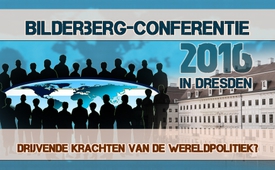 Bilderberg-conferentie 2016 in Dresden – drijvende krachten van de wereldpolitiek?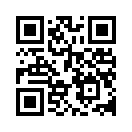 De 64ste Bilderberg-conferentie werd van 9 tot 12 juni gehouden in het hotel Taschenbergpalais in Dresden. Kla.TV geeft hier een kort overzicht over het ontstaan en de betekenis van de Bilderberg-conferenties.
De Bilderberg-conferentie is een jaarlijkse privé bijeenkomst van hooggeplaatste vertegenwoordigers uit de politiek, de geheime diensten, de geldaristocratie, de wereldeconomie, de adel, het leger en de media.De 64ste Bilderberg-conferentie werd van 9 tot 12 juni gehouden in het hotel Taschenbergpalais in Dresden. Kla.TV geeft hier een kort overzicht over het ontstaan en de betekenis van de Bilderberg-conferenties.
De Bilderberg-conferentie is een jaarlijkse privé bijeenkomst van hooggeplaatste vertegenwoordigers uit de politiek, de geheime diensten, de geldaristocratie, de wereldeconomie, de adel, het leger en de media.
Zij geldt als één van de belangrijkste privé frontorganisaties die de internationale politiek en de economie beïnvloeden en sturen. De naam Bilderbergers komt van de eerste bijeenkomst in 1954 in het gelijknamige hotel “De Bilderberg” in Oosterbeek - Nederland. Het idee daarvoor kwam van de invloedrijke Pool in ballingschap, Retinger, die een harmonie nastreefde in de politiek tussen Amerika en Europa. Hij koos prins Bernhard van Nederland uit als gastheer en boegbeeld en die koos de genodigden uit Amerika en Europa. De eerste bijeenkomst werd gefinancierd door de CIA en de volgende bijeenkomsten door de “Ford Foundation”. De deelnemers wisselen jaarlijks, behalve 35 leden van het leidinggevende comité die de Bilderberg-politiek omzetten en zij zijn al geruime tijd geïntegreerd. De deelnemers verplichten zich tot strikte geheimhouding van de behandelde stand van zaken.  De media schenkt bijna geen aandacht aan deze bijeenkomst.
Klaarblijkelijk wordt door de Bilderbergers besloten, wie welk ambt krijgt en wanneer.
Volgt men de carrière van de regeringshoofden, EU-commissarissen en secretarissen generaal van de NATO op de voet, parallel met de deelnemerslijsten van de Bilderberg-conferenties, dan ziet men een samenhang met wat er gebeurt. Een voorbeeld: de Amerikaanse Bilderberg expert Alex Jones, kreeg in 2008 van de “kern” de informatie dat men Obama had uitgekozen als president en dat Hillary Clinton haar verkiezingsstrijd zou beëindigen. Clinton deed dit ook, twee dagen nadat Jones het had verkondigd. De Duitse auteur Andreas von Rétyi schrijft aan de Bilderbergers de verantwoording toe voor een hele reeks doorslaggevende gebeurtenissen van de naoorlogse geschiedenis, zoals bijvoorbeeld de oliecrisis van 1973, de Duitse vereniging van 1990 of de oorlog in Irak van 2003. Ook het invoeren van de Euro komt van een Bilderberg-conferentie - volgens verklaringen van de Belgische ondernemer en erevoorzitter van de Bilderberg-conferentie, Étienne Davignon.. Men zou dus kunnen spreken over een soort schaduwregering. Op de achtergrond van deze schaduwregering beslissen de touwtjestrekkers,  de internationale bankiers - raadgevers van de Amerikaanse regering - zoals David Rockefeller, Henri Kissinger of miljardairs zoals George Soros en Bill Gates, met inbegrip van hun niet - gouvernementele organisaties. Bijkomende informatie vindt u onder de ingelaste link (www.klagemauer.tv/8303) Samengevat: De Bilderbergers zijn een groep machtigen, die onderling 
beslissen wat er moet gebeuren in de wereld. Hun invloed is vérstrekkend, ondemocratisch en ondoorzichtig. Linkse en rechtse groepen hadden tegendemonstraties aangekondigd voor de Bilderberg bijeenkomst van 9 tot 12 juni in Dresden. Kla.tv houdt u op de hoogte. Tot ziens.door Stephan L,. Frank R. Halt (extern) (sl.frh.)Bronnen:http://alles-schallundrauch.blogspot.ch/2012/05/wer-steht-hinter-bilderberg-und-bezahlt.html
Quelle: F. William Engdahl: „Denkfabriken, 2015
http://orf.at/stories/2343892/Dit zou u ook kunnen interesseren:---Kla.TV – Het andere nieuws ... vrij – onafhankelijk – ongecensureerd ...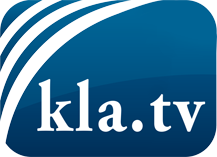 wat de media niet zouden moeten verzwijgen ...zelden gehoord van het volk, voor het volk ...nieuwsupdate elke 3 dagen vanaf 19:45 uur op www.kla.tv/nlHet is de moeite waard om het bij te houden!Gratis abonnement nieuwsbrief 2-wekelijks per E-Mail
verkrijgt u op: www.kla.tv/abo-nlKennisgeving:Tegenstemmen worden helaas steeds weer gecensureerd en onderdrukt. Zolang wij niet volgens de belangen en ideologieën van de kartelmedia journalistiek bedrijven, moeten wij er elk moment op bedacht zijn, dat er voorwendselen zullen worden gezocht om Kla.TV te blokkeren of te benadelen.Verbindt u daarom vandaag nog internetonafhankelijk met het netwerk!
Klickt u hier: www.kla.tv/vernetzung&lang=nlLicence:    Creative Commons-Licentie met naamgeving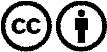 Verspreiding en herbewerking is met naamgeving gewenst! Het materiaal mag echter niet uit de context gehaald gepresenteerd worden.
Met openbaar geld (GEZ, ...) gefinancierde instituties is het gebruik hiervan zonder overleg verboden.Schendingen kunnen strafrechtelijk vervolgd worden.